ส่วนราชการ กองสิ่งแวดล้อมท้องถิ่น (กลุ่มงานการเปลี่ยนแปลงสภาพภูมิอากาศ)  โทร. 0 ๒๒๔๑ ๙๐๐๐ ต่อ 2112ที่ มท ๐๘20.4/				วันที่          กุมภาพันธ์  2567เรื่อง	ขอเชิญเป็นประธานกล่าวเปิดการอบรมเชิงปฏิบัติการ “แนวทางการจัดทำข้อมูลก๊าซเรือนกระจก
 	สำหรับองค์กรปกครองส่วนท้องถิ่น ครั้งที่ 1 – 2” ประจำปีงบประมาณ พ.ศ. 2567เรียน	อสถ.		1. ต้นเรื่องสถ. ได้รับแจ้งจากองค์การบริหารจัดการก๊าซเรือนกระจก (องค์การมหาชน) (อบก.) ว่า ตามที่ได้มีการลงนามบันทึกข้อตกลงความร่วมมือกับ สถ. เพื่อเผยแพร่ความรู้ด้านการรายงานข้อมูลปริมาณก๊าซเรือนกระจกในองค์กรปกครองส่วนท้องถิ่นและเมือง เพื่อมุ่งสู่การเป็นเมืองลดคาร์บอน เมื่อวันที่
11 กุมภาพันธ์ 2565 นั้น จากความร่วมมือดังกล่าว อบก. จึงกำหนดจัดการอบรมเชิงปฏิบัติการ
“แนวทางการจัดทำข้อมูลก๊าซเรือนกระจกสำหรับองค์กรปกครองส่วนท้องถิ่น ครั้งที่ 1 – 2” ประจำปีงบประมาณ พ.ศ. 2567 ในการนี้ จึงขอความอนุเคราะห์ สถ. ดำเนินการ ดังนี้1) ประชาสัมพันธ์ อปท. ระดับเทศบาลที่เป็นกลุ่มเป้าหมาย เพื่อเข้าร่วมการอบรม
ตามวัน เวลา และสถานที่ที่กำหนด โดยมีกลุ่มเป้าหมายจากจังหวัด ดังนี้ (เอกสาร 1)	1.1) ครั้งที่ 1 ในวันศุกร์ที่ 22 มีนาคม 2567 ณ โรงแรมยู นิมมาน จ.เชียงใหม่ ได้แก่ เชียงใหม่ เชียงราย น่าน พะเยา แพร่ แม่ฮ่องสอน ลำปาง ลำพูน และอุตรดิตถ์	1.2) ครั้งที่ 2 ในวันพุธที่ 27 มีนาคม 2567 ณ โรงแรมเซ็นทารา อุบล จ.อุบลราชธานี ได้แก่ กาฬสินธุ์ มุกดาหาร ยโสธร ร้อยเอ็ด ศรีสะเกษ สุรินทร์ อำนาจเจริญ และอุบลราชธานี2) เชิญ อสถ. ให้เกียรติเป็นประธานกล่าวเปิดการอบรมเชิงปฏิบัติการฯ โดยมีรายละเอียดวัน เวลา และสถานที่ ดังนี้  	2.1) ครั้งที่ 1 ในวันศุกร์ที่ 22 มีนาคม 2567 เวลา 08.30 – 16.00 น. ณ ห้องประชุม นิมมาน 1 โรงแรมยู นิมมาน จ.เชียงใหม่ (เอกสาร 2) 	2.2) ครั้งที่ 2 ในวันพุธที่ 27 มีนาคม 2567 เวลา 08.30 – 16.00 น. ณ ห้องประชุม สามพันโบก โรงแรมเซ็นทารา อุบล จ.อุบลราชธานี (เอกสาร 3)2. ข้อพิจารณากสว. (กง.ปอ.) พิจารณาแล้วเห็นว่า เพื่อให้จัดการอบรมเชิงปฏิบัติการดังกล่าวเป็นไปด้วยความเรียบร้อย เห็นควรดำเนินการ ดังนี้2.1 มีหนังสือถึงผู้ว่าราชการจังหวัด ตามข้อ 1) ขอความร่วมมือประชาสัมพันธ์ให้ อปท. ระดับเทศบาลที่เป็นกลุ่มเป้าหมายทราบ และพิจารณาเข้าร่วมการอบรมเชิงปฏิบัติการดังกล่าว2.2 ให้เกียรติเป็นประธานกล่าวเปิดการอบรมเชิงปฏิบัติการฯ ตามวัน เวลา และสถานที่ดังกล่าว ตามข้อ 2) หากติดภารกิจโปรดมอบหมาย ร.อสถ. (น) หรือผู้แทนจึงเรียนมาเพื่อโปรดพิจารณา หากเห็นชอบโปรดลงนามในหนังสือถึงผู้ว่าราชการจังหวัด
ที่เสนอมาพร้อมนี้                                                                (นางสาวปรียาภัทร์ จันทร์ทิพย์)            ผอ.กสว.ที่ มท ๐๘20.4/ว                                                              	กรมส่งเสริมการปกครองท้องถิ่น                                                                                   	ถนนนครราชสีมา เขตดุสิต กทม. 10๓00                             กุมภาพันธ์  2567เรื่อง	การอบรมเชิงปฏิบัติการ “แนวทางการจัดทำข้อมูลก๊าซเรือนกระจกสำหรับองค์กรปกครองส่วนท้องถิ่น
ครั้งที่ 1 – 2” ประจำปีงบประมาณ พ.ศ. 2567เรียน  ผู้ว่าราชการจังหวัด (ตามบัญชีแนบท้าย) สิ่งที่ส่งมาด้วย	1. สำเนาหนังสือองค์การบริหารจัดการก๊าซเรือนกระจก (องค์การมหาชน)			ที่ อบก 2567.05/146 ลงวันที่ 14 กุมภาพันธ์ 2567			จำนวน 1 ชุด		2. บัญชีองค์กรปกครองส่วนท้องถิ่นระดับเทศบาลที่เป็นกลุ่มเป้าหมาย		จำนวน 1 ชุดด้วยกรมส่งเสริมการปกครองท้องถิ่นได้รับแจ้งจากองค์การบริหารจัดการก๊าซเรือนกระจก (องค์การมหาชน) ว่า ได้มีกำหนดจัดการอบรมเชิงปฏิบัติการ “แนวทางการจัดทำข้อมูลก๊าซเรือนกระจกสำหรับองค์กรปกครองส่วนท้องถิ่น ครั้งที่ 1 - 2” ประจำปีงบประมาณ พ.ศ. 2567 ในวันศุกร์ที่ 22 มีนาคม 2567
ณ จังหวัดเชียงใหม่ และวันพุธที่ 27 มีนาคม 2567 ณ จังหวัดอุบลราชธานี โดยได้ขอให้กรมส่งเสริม
การปกครองท้องถิ่นประชาสัมพันธ์องค์กรปกครองส่วนท้องถิ่นระดับเทศบาลที่เป็นกลุ่มเป้าหมายทราบ 
เพื่อพิจารณาเข้าร่วมการอบรมตามวัน เวลา และสถานที่ดังกล่าว โดยองค์การบริหารจัดการก๊าซเรือนกระจก (องค์การมหาชน) จะพิจารณาผู้เข้าร่วมอบรมตามลำดับการลงทะเบียน หากมีครบตามจำนวนที่กำหนดไว้
จะปิดรับสมัคร ทั้งนี้ องค์การบริหารจัดการก๊าซเรือนกระจก (องค์การมหาชน) จะสนับสนุนค่าอาหารตลอดการอบรม สำหรับค่าใช้จ่ายอื่น ๆ ขอให้เบิกจากต้นสังกัด ในการนี้ เพื่อให้การอบรมเชิงปฏิบัติการ “แนวทางการจัดทำข้อมูลก๊าซเรือนกระจกสำหรับองค์กรปกครองส่วนท้องถิ่น ครั้งที่ 1 - 2” ประจำปีงบประมาณ พ.ศ. 2567 เป็นไปด้วยความเรียบร้อย 
จึงขอความร่วมมือจังหวัดประชาสัมพันธ์ให้องค์กรปกครองส่วนท้องถิ่นระดับเทศบาลที่เป็นกลุ่มเป้าหมายทราบ และพิจารณาเข้าร่วมการอบรมเชิงปฏิบัติการดังกล่าว ตามวัน เวลา และสถานที่ที่กำหนด รายละเอียดปรากฏตามสิ่งที่ส่งมาด้วย	 จึงเรียนมาเพื่อโปรดพิจารณา                                                                ขอแสดงความนับถือ                                                           (นายขจร  ศรีชวโนทัย)                                                                                                        อธิบดีกรมส่งเสริมการปกครองท้องถิ่นกองสิ่งแวดล้อมท้องถิ่นกลุ่มงานการเปลี่ยนแปลงสภาพภูมิอากาศ                            โทร 0 2241 9000 ต่อ 2112             ไปรษณีย์อิเล็กทรอนิกส์ sarabun@dla.go.thผู้ประสานงาน นายภิเษก มีทอง โทรศัพท์ 095-169-6419บัญชีแนบท้ายหนังสือกรมส่งเสริมการปกครองท้องถิ่นด่วนที่สุด ที่ มท 0820.4/ว                   ลงวันที่         กุมภาพันธ์ 2567ครั้งที่ 1 ในวันศุกร์ที่ 22 มีนาคม 2567 ณ โรงแรมยู นิมมาน จ.เชียงใหม่1. จังหวัดเชียงใหม่2. จังหวัดเชียงราย3. จังหวัดน่าน4. จังหวัดพะเยา5. จังหวัดแพร่6. จังหวัดแม่ฮ่องสอน7. จังหวัดลำปาง8. จังหวัดลำพูน9. จังหวัดอุตรดิตถ์ครั้งที่ 2 ในวันพุธที่ 27 มีนาคม 2567  ณ โรงแรมเซ็นทารา อุบล จ.อุบลราชธานี10. จังหวัดกาฬสินธุ์11. จังหวัดมุกดาหาร12. จังหวัดยโสธร13. จังหวัดร้อยเอ็ด14. จังหวัดศรีสะเกษ15. จังหวัดสุรินทร์16. จังหวัดอำนาจเจริญ17. จังหวัดอุบลราชธานี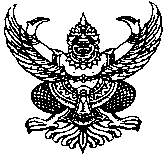                 บันทึกข้อความ